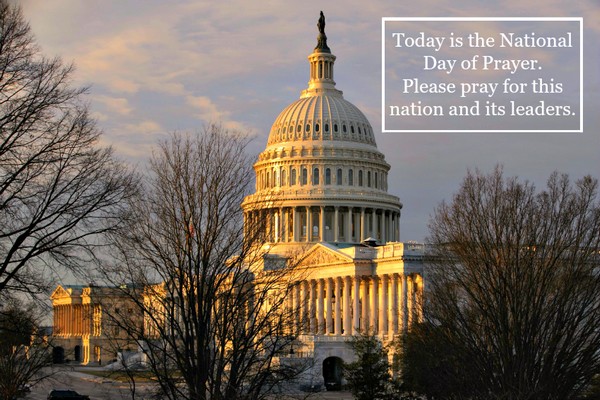 May 5, 2020 National Day of PrayerHeart Breaking/Heart WarmingGood and gracious God, we come before you with heavy hearts as we celebrate this National Day of prayer. We also recognize and rejoice in those Americans who have come forth with courage, selflessness, and willingness to serve and support others. As we celebrate this National Prayer Day, let us not forget that we are all interconnected and part of a global community. This virus did not stop at artificial lines drawn to separate one country from another. It knows no bonders. Heart BreakingWe weep with those who have been affected by this virus. Therefore, we bring to prayer:Those who have lost a loved one to Covid-19. 		May they be comfortedThose who struggle to recover and are afraid, separated from loved ones.		May they experience healing and peace Those who have lost their jobs, unable to pay rent and utilizes, struggling to feed their families. 		May our Creator God, look upon all with a merciful heart.Those legislators who agonize over decisions that must be made to protect those for whom they bear responsibility. May they be guided with compassion, wisdom and the common goodThose who are isolated, frightened and aloneMay they experience of consultation and hope.(Please add your own petitions)Heart WarmingWe in pray in gratitude for those Americans who have allowed their best and. courageous self to step forward to heal and serve others. For all those in health service who are the healers and the comforters of those who are sick and dying. We give thanks for their generosity and commitmentFor first responders who put their life on line every time they respond to a call.We give thanks for their generosity and commitmentFor those in law-enforcement agencies reaching out to help others and maintaining calm.We give thanks for their generosity and commitmentFor all those volunteers who are distributing food to those in needWe give thanks for their generosity and commitmentFor those neighbors who reach out to help others We give thanks for their generosity and commitmentFor all those who reach out to others and express care and love in a variety of waysWe give thanks for their generosity and commitmentFor those in service industries who continue to keep food and needed goods supplied for the needs and welfare of others.We give thanks for their generosity and commitmentFor those sanitation workers who pick up garage and keep the streets clean.We give thanks for their generosity and commitmentFor all those government officials who have taken courageous steps to keep Americans  safe and free from the virus.We give thanks for their generosity and commitmentWe pray for all those who have been willing to risk their own health by serving in grocery stores We give thanks for their generosity and commitment(Please add your own prayers of thanksgiving)You may want to click on this beautiful arrangement, We Are One/virtual choir– perfect way to end this prayer. https://www.youtube.com/watch?v=dLmnP_O3TBA